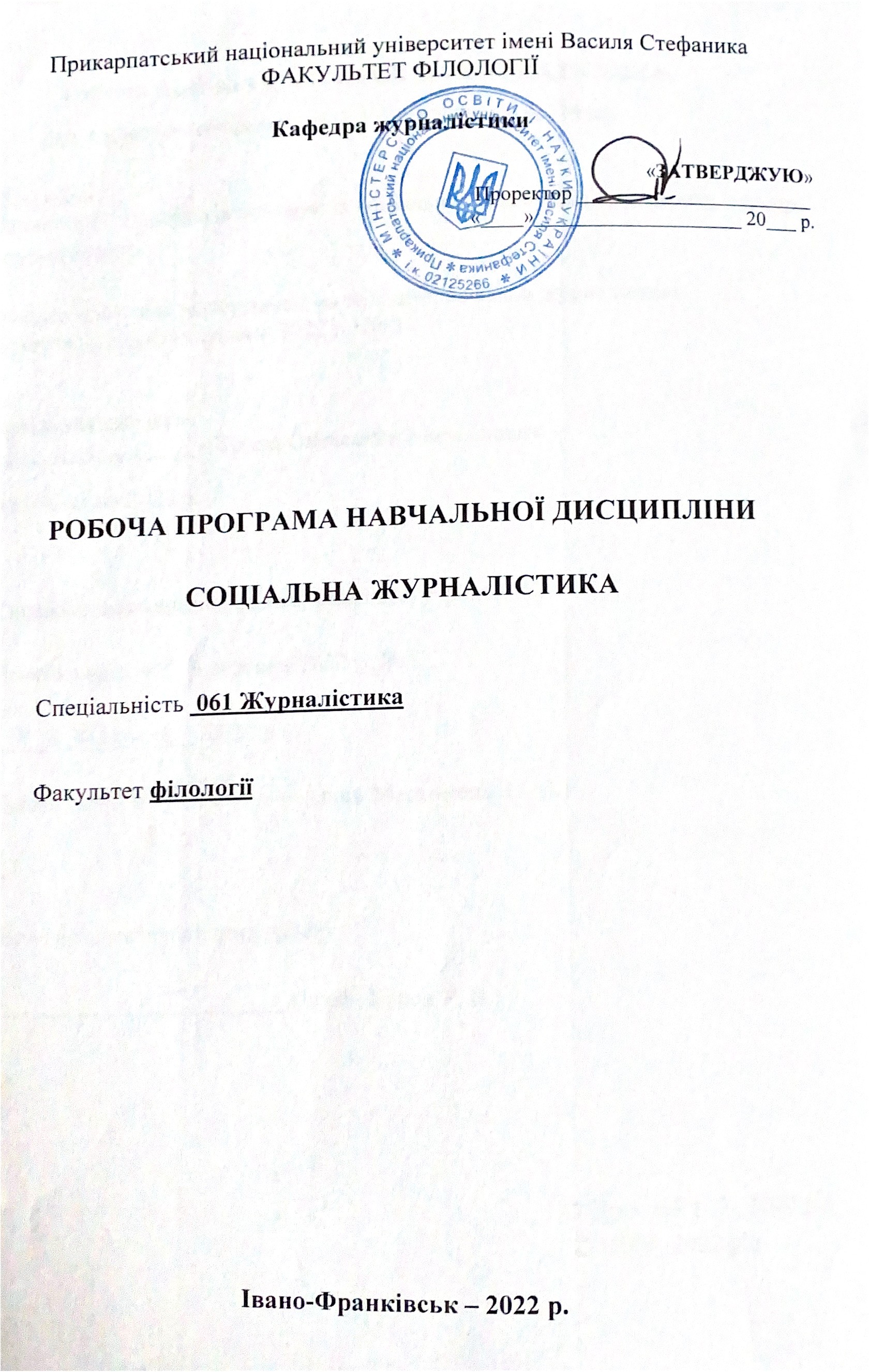 Івано-Франківськ – 2022 р.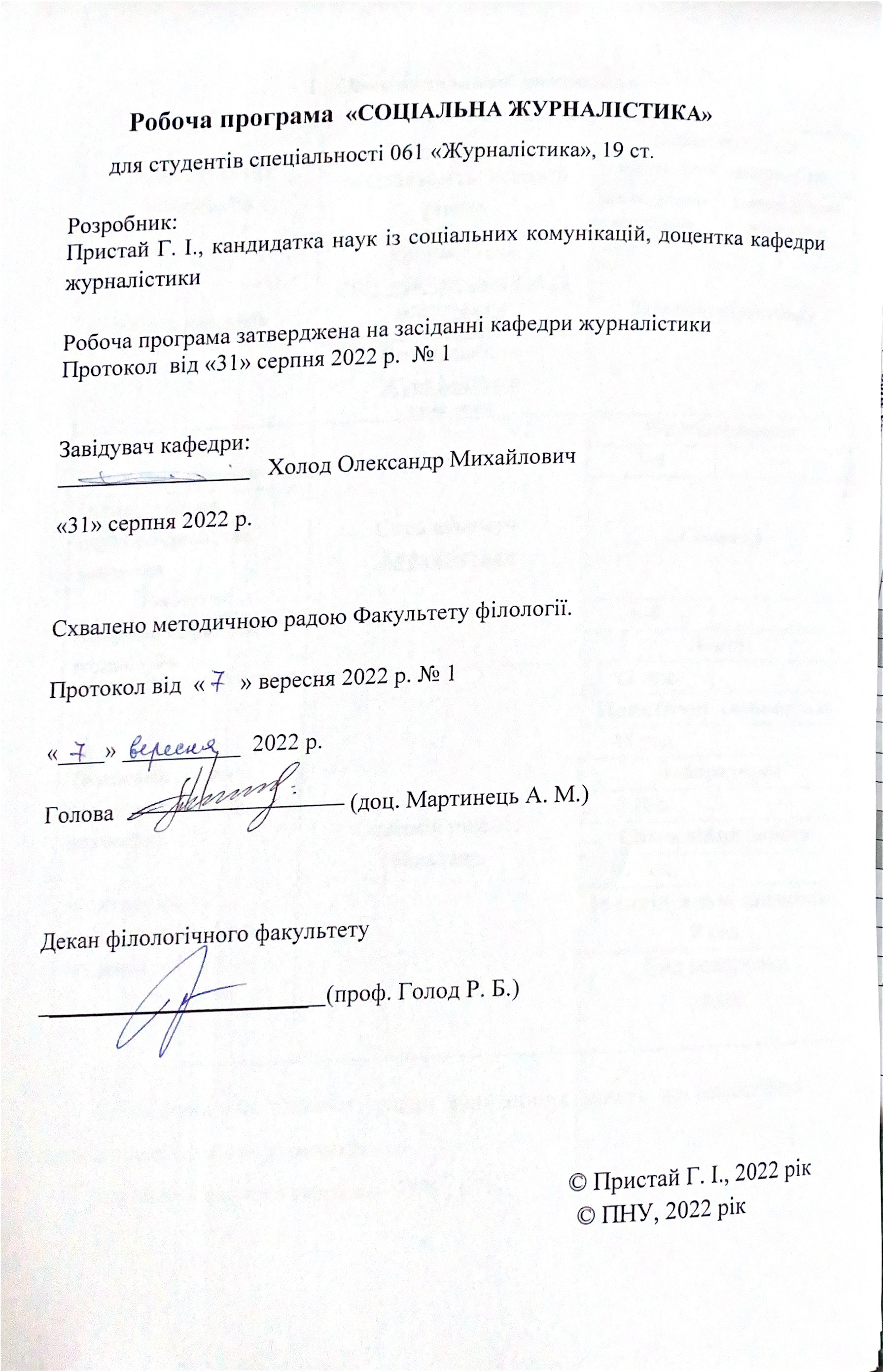 Опис навчальної дисципліниСпіввідношення кількості годин аудиторних занять до самостійної і індивідуальної роботи становить:	для денної форми навчання – 1:2	для заочної форми навчання – немає2. Мета, завдання та цілі навчальної дисципліниМета викладання дисципліни  «Соціальна журналістика» полягає в тому, щоб, сформувати у студентів розуміння специфіки роботи журналіста в соціальній сфері.Основними завданнями вивчення навчальної дисципліни «Соціальна журналістика» є:з’ясувати значимість вивчення курсу «Соціальна журналістика» для майбутньої професійної діяльності та роль цієї галузі в системі наук;ознайомити студентів із особливостями функціонування соціальної журналістики в системі сучасної української журналістики;забезпечити осмислене розуміння студентами інструментів соціальної журналістики;окреслити особливості взаємодії соціального журналіста і суб'єктів соціального середовища.Основними цілями курсу є:з’ясувати студентами значимість вивчення курсу «Соціальна журналістика» для майбутньої професійної діяльності та роль цієї галузі в системі наук;ознайомити майбутніх журналістів із особливостями функціонування соціальної журналістики в системі сучасної української журналістики;забезпечити осмислене розуміння студентами інструментів соціальної журналістики;окреслити студентам особливості взаємодії соціального журналіста і суб'єктів соціального середовища.	Дисципліна забезпечує набуття студентами компетентностей (відповідно до освітньо-професійної програми «Журналістика»). КомпетентностіЗК   01. Здатність застосовувати знання в практичних ситуаціях.ЗК 02. Знання та розуміння предметної області та розуміння професійної діяльності.ЗК 04. Здатність до пошуку, оброблення та аналізу інформації з різнихджерел.ЗК  06.  Здатність до адаптації та дії в новій ситуації.ЗК  07.  Здатність працювати в команді. ЗК 08.   Здатність навчатися і оволодівати сучасними знаннями.СК 02.  Здатність формувати інформаційний контент.СК 03.  Здатність створювати медіапродукт.СК 06.  Здатність до провадження безпечної медіадіяльності.Програмні результати навчанняПР 02. Застосовувати знання зі сфери предметної спеціалізації для створення інформаційного продукту чи для проведення інформаційної акції.ПР   04. Виконувати пошук, оброблення та аналіз інформації з різних джерел.ПР  08. Виокремлювати у виробничих ситуаціях факти, події, відомості, процеси, про які бракує знань, і розкривати способи та джерела здобування тих знань.ПР  09. Оцінювати діяльність колег як носіїв прав і обов’язків членів суспільства, представників громадянського суспільства.ПР 11. Вільно спілкуватися, включаючи усну, письмову та електронну комунікацію, українською мовою.ПР 13. Передбачати реакцію аудиторії на інформаційний продукт чи на інформаційні акції, зважаючи на положення й методи соціальнокомунікаційних наук.ПР 14. Генерувати інформаційний контент для будь-якого виду ЗМІ за заданою темою з використанням доступних, а також обовʼязкових джерел інформації.ПР 15. Створювати грамотний медіапродукт на задану тему, визначеного жанру, з урахуванням каналу поширення чи платформи оприлюднення.3. Програма навчальної дисципліниЗмістовий модуль 1. Соціальна журналістика.Тема 1. Соціальна журналістика як навчальна дисципліна в системі суспільних наук. Підходи до визначення, предмет вивчення, завдання, функції. Трактування поняття «соціальна журналістика»: широкий і вузький підходи. Етапи становлення і розвитку соціальної журналістики за кордоном (європейська модель, американська модель і ін.). Порівняльний аналіз європейської концепції соціальної журналістики і радянських традицій. Напрямки розвитку соціальної журналістики в Україні. Предмет вивчення соціальної журналістики. Держава, бізнес і громадські об'єднання як суб'єкти соціальної сфери. Загальні і приватні завдання соціальної журналістики. Функції соціальної журналістики.Тема 2. Інституціоналізація соціальної журналістики в Україні.Поняття соціальної журналістики. Інституційний шлях розвитку соціальної журналістики як професійного виду медіакомунікації. Етапи розвитку соціальної журналістики в Україні: особливості висвітлення. Періодизація соціальної журналістики в Україні. Роль та значення соціальної журналістики в Україні. Типологізація практики соціальної журналістики. Типологічні норми соціальної журналістики. Особливості розвитку суб’єктів професійної діяльності у сфері соціальної журналістики. Якісні медіа-продукти. Масові (популярні) медіа-продуктів. Відмінності між якісними і неякісними матеріалами ЗМІ.Тема 3. Гуманізм та повага до людини як онова соціальної журналістики.Гуманізм як суспільна течія. Підходи до розуміння гуманізму. Повага до людини як основа соціальної журналістики. Повага до прав людини та соціальна журналістика.Тема 4. Медіакомунікації та соціальні проблеми.Визначення і класифікація соціальних проблем. Поняття соціальної норми і соціальної патології . Висвітлення соціальних проблем у ЗМІ: актуальність, новизна матеріалів, інформаційна насиченість, жанрова різноманітність. Соціальні проблеми дитинства (дітей) та передумови їх вирішення: співучасть медіакомунікацій. Сироти (сирітство): соціальна проблема та якість медіадіяльності. Бездомні та безпритульні люди: головні примітки для медіаактивності. Ув’язнені (вразлива соціальна група населення) та медіакомунікації. Соціальна проблематика мігрантів, біженців та дітей-біженців та пропозиції до медіа виробництва.Тема 5. Конфлікти та соціальна відповідальність у соціальній журналістики.Конфлікти: суть, причини виникнення. Конструктивні та деструктивні конфлікти. Конструктивні конфлікти як шлях вирішення соціальних проблем. Соціальна відповідальність як запорука суспільного розвитку.Тема 6. Проблема дискримінації та інші гострі соціальні проблеми у функціонуванні ЗМІ.Дискримінація: поняття, види, процес виникнення. Причини виникнення дискримінації. Упередження і стереотипи як джерела дискримінації. Дискримінація та соціальна журналістка: особливості перетину. Толерантність як основний спосіб запобігання дискримінації у сфері соціальної журналістики. 4. Структура навчальної дисципліни5. Теми семінарських занять. Згідно з програмою не передбачено 6. Теми практичних занять7. Теми лабораторних занять. Згідно з програмою не передбачено. 8. Самостійна робота9. Індивідуальні завданняЗавдання теоретико-дослідницького характеру (огляд фахової періодики та складання реферату, тез). Аналіз ЗМІ, які містять соціальну інформацію як джерел інформації (форма проведення: міні-презентація по визначених критеріях інтернет-ресурсів, газет, журналів, телебачення та радіо; обговорення в режимі діалогу).9.1 ПЕРЕЛІК ТЕМ ДЛЯ НАПИСАННЯ РЕФЕРАТІВ (ТЕЗ)Прес-центр Міністерства соціальної політики: аналіз, особливості подання інформації, функції.Проблема сирітства в сучасних медіа.Проблема внутрішніх переселенців в сучасних медіа.Допомога військовослужбовцям та їх сім'ям: висвітлення в ЗМІ.Жертви війни на Сході України: висвітлення в ЗМІ.Алкоголізм та наркоманія: висвітлення в ЗМІ.Економічний занепад та реформування: висвітлення в ЗМІ.Вступ України в ЄС як соціальна перспектива: висвітлення в ЗМІ.Бездомні люди: головні примітки для медіаактивності.Ув'язнені та особи, що перебувають під слідством: особливості висвітлення в ЗМІ.Нехтування правилами дорожнього руху як соціальна проблема: особливості висвітлення в ЗМІ.Допомога хворим та потребуючим: способи залучення ЗМІ.Захист прав людини та особливості відстоювання їх ЗМІ.Вікові проблеми дітей та знущання над дітьми: особливості висвітлення в ЗМІ.Корупція як соціальна проблема: особливості висвітлення в ЗМІ.Зростання цін та інфляція як соціальна проблема: особливості висвітлення в ЗМІ.Високий рівень злочинності: особливості висвітлення в ЗМІ.Зростання тарифів на комунальні послуги: особливості висвітлення в ЗМІ.Безробіття як соціальна проблема: особливості висвітлення в ЗМІ.Соціально-політична реклама: суть, особливості, принципи.Історичні аспекти висвітлення соціальної проблематики засобами масової інформації.Дискримінація та її форми: особливості висвітлення в ЗМІ.Еміграція як соціальна проблема українців: особливості висвітлення у ЗМІ.9.2. Перелік індивідуальних завданьUA:Суспільне Мовлення:  висвітлення соціальної проблематикиТелерадіокомпанія «РАІ»: висвітлення соціальної проблематикиГазета «Репортер»: висвітлення соціальної проблематики ОТБ «Галичина»: висвітлення соціальної проблематикиUA:Карпати: висвітлення соціальної проблематикиТелерадіокомпанія «Вежа»: висвітлення соціальної проблематики«Радіо Свобода»: висвітлення соціальної проблематики«ВВС Україна»: висвітлення соціальної проблематики«Українська правда»: висвітлення соціальної проблематикиУНІАН: висвітлення соціальної проблематикиУкрінформ: висвітлення соціальної проблематики«Корреспондент.net»: висвітлення соціальної проблематики112.ua: висвітлення соціальної проблематики«З Студія»: висвітлення соціальної проблематикиІнтернет видання «Місто»: висвітлення соціальної проблематикиПрикарпатська правда: висвітлення соціальної проблематикиРегіональна газета "Галицький кореспондент": висвітлення соціальної проблематикиГазета "Вечірній Івано-Франківськ": висвітлення соціальної проблематикиРегіональна газета "Західний кур"єр": висвітлення соціальної проблематикиГазета "Івано-Франківськ і франківці": висвітлення соціальної проблематикиКанал 24: висвітлення соціальної проблематикиZIK: висвітлення соціальної проблематикиЕспресо TV: висвітлення соціальної проблематики10. Методи навчання За джерелами знань використовуються такі методи навчання: словесні – розповідь, пояснення, дискусії, тренінги; наочні – презентація, ілюстрація; практичні – індивідуальні завдання, самостійна робота, практична робота. За характером логіки пізнання використовуються такі методи: аналітичний, синтетичний, аналітико-синтетичний, індуктивний, дедуктивний. За рівнем самостійної розумової діяльності використовуються методи: проблемний, частково-пошуковий, дослідницький. Задіяно практикум, спрямований на вироблення навичок самостійної моральної орієнтації майбутніх журналістів у складних професійних ситуаціях.                                                     11. Методи контролюМетоди усного контролю: індивідуальне опитування, фронтальне опитування, бесіда. Методи письмового контролю: виконання творчих завдань, письмове тестування, контрольна робота. Методи самоконтролю: самооцінка, самоаналіз.12. Розподіл балів, які отримують студентиТ1, Т2 ... Т9 – теми змістових модулів.Шкала оцінювання: національна та ECTSПрограмові вимоги із курсу «Соціальна журналістика»Соціальна журналістика як навчальна дисципліна: суть, функції, взаємовідносини із іншими суспільними дисциплінами.Трактування поняття «соціальна журналістика»: різноманітність підходів. Етапи становлення і розвитку соціальної журналістики в Україні.Напрямки розвитку соціальної журналістики в Україні.Роль та значення соціальної журналістики для суспільного розвитку.Інституційний шлях розвитку соціальної журналістики як професійного виду медіакомунікації. Повага до людини як основа соціальної журналістики. Свобода думки,  слова та друку як невід’ємне природне право людини. Гострі моральні проблеми в ЗМІ (дифамація, компромат, жорстокість, насильство, скандал, «Джинса», чорний піар, ксенофобія, втручання в приватне життя). Дайте характеристику якісних медіа-продуктів. Дайте характеристику масових (популярних) медіа-продуктів. Визначте відмінності між якісними і неякісними матеріалами ЗМІ. Розкрийте актуальну тематику соціальної журналістики.Проаналізуйте ЗМІ як засіб політичної маніпуляції.Дослідіть роль нових медіа у розкритті суспільно-значущої проблематики.Наведіть приклади медіа спекуляцій на соціальних проблемах.Визначення і класифікація соціальних проблем. Поняття соціальної норми і соціальної патології. Висвітлення соціальних проблем у ЗМІ: актуальність, новизна матеріалів, інформаційна насиченість, жанрова різноманітність.  Проблема безробіття, торгівлі людьми та порушення прав дитини у ЗМІ. Побутова і сімейна проблематика у ЗМІ. Питання соціального захисту населення у ЗМІ.Війна на Сході України: аспекти висвітлення у ЗМІ. Насильство та жорстокість як соціальна проблема: висвітлення у ЗМІ. Поєднання у ЗМІ політичної агітації та соціальної проблематики. Висвітлення військового конфлікту на Сході України: соціальний аспект.  Проблема біженців та переселенців: висвітлення у ЗМІ. Сутність поняття соціальна реклама, функції соціальної реклами.Виробники соціальної реклами, аудиторія соціальної реклами.Тематичні особливості соціальної реклами. Різновиди соціальної реклами.  Соціальний проект: виникнення, розвиток, функціонування. Нехтування правилами дорожнього руху як соціальна проблема: особливості висвітлення в ЗМІ. Допомога хворим та потребуючим: способи залучення ЗМІ. Захист прав людини та особливості відстоювання їх ЗМІ. Вікові проблеми дітей та знущання над дітьми: особливості висвітлення в ЗМІ. Дискримінація: поняття, види, процес виникнення.  Причини виникнення дискримінації.  Упередження і стереотипи як джерела дискримінації.  Дискримінація та соціальна журналістка: особливості перетину. Толерантність як основний спосіб запобігання дискримінації у сфері соціальної журналістики.  Конфлікти: суть, причини виникнення. Конструктивні та деструктивні конфлікти. Конструктивні конфлікти як шлях вирішення соціальних проблем.  Соціальна відповідальність як запорука суспільного розвитку.14. Рекомендована літератураБазоваСоколова К. О. Поняття «соціального» у сучасній журналістиці: соціальна журналістика / К. О. Соколова // Наукові записки Інституту журналістики. – 2016. – Т. 3. – С. 80-86.Виходець О. М. Роль журналістів у формуванні культури соціальних комунікацій ЗМІ / О. М. Виходець // Держава та регіони. Соціальні комунікації. – 2013. – № 1. – С. 54–58. Паримський І. С. Динамізм творчості сучасного українського журналіста: соціально-політичні та стилістичні аспекти / І. С. Паримський // Стиль і текст. – 2012. – Вип. 13. – С. 225-229.Костюченко О. М. Журналістська творчість як один із важливих елементів формування соціальної перцепції майбутніх фахівців масових комунікацій / О. М. Костюченко // Наукові записки [Національного університету «Острозька академія»]. Сер. : Культура і соціальні комунікації. – 2010. – Вип. 2. – С. 194-200.Голубенко Т. А. Алгоритм діяльності соціального журналіста на українському телебаченні / Т. А. Голубенко // Молодий вчений. – 2016. – № 4. – С. 490-493.Семенець О. Проблеми ідентичності журналіста і аудиторії в сучасних соціальних комунікаціях / О. Семенець // Вісник Львівського університету. Серія : Журналістика. – 2014. – Вип. 39(1). – С. 109-114.Соколова К. О. Концепт співучасті у соціальній журналістиці. Журналістика співучасті / К. О. Соколова // Інформаційне суспільство. – 2015. – Вип. 21. – С. 31-35.Приступенко Т. О. Теорія журналістики: етичні та правові засади діяльності засобів масової інформації: навч. посіб. / Т. О. Приступенко. – К.: Знання, 2011. – 351 с. ДодатковаКарась М. А. Журналістський фах: організація творчо-виробничого процесу: навчальний посібник. – К. : ВІЖ, 2009. – 104 с.Карась М. А. Аналітичні жанри журналістики: тексти лекцій. – К. : ВДУМ, 2017. – 67 с. Недопитанський М. І., Ільченко В. І.,Карась М. А. Уроки практичної журналістики: практичний посібник. – К. : ВІЖ, 2010. – 147 с. Рендол Д. Універсальний журналіст / Д. Рендол. – К., 2007. – 152 с.19. Шаповал Ю. Феномен журналістики: проблеми теорії. – Рівне, 2005.ЗМІ: професійні стнарти, етика, законодавчі норми: Наук. вид. / Укл.: Петрів Т. Сафаров А. Сюмар В., Чекмишев О. – К. – 2006.Філоненко С. Масова література: влада жанрів і жанрових канонів. – Слово і час. 2010. – № 8. – С. 81-93. Філоненко С. О. Масова література в Україні: дискурс / гендер / жанр. Донецьк: ЛАНДОН-ХХІ, 2011. – 432 с.ДокументиЗакон України «Про основи соціальної захищеності інвалідів в Україні». Закон України «Про статус і соціальний захист громадян, які постраждали внаслідок Чорнобильської катастрофи». Закон України «Про основні засади соціального захисту ветеранів праці та інших громадян похилого віку в Україні».Закон України «Про зайнятість населення».Закон України «Про сприяння соціальному становленню та розвитку молоді в Україні».Закон України «Про запобігання захворюванню на синдром набутого імунодефіциту (СНІД) та соціальний захист населення».Закон України  «Про психіатричну допомогу». Кодекс законів про працю .Інформаційні ресурсиРежим доступу: www.gumer.info /bibliotek_Buks/Gurn/Lazut/3_.php2. Режим доступу: http://www.lib.ua-ru.net/inode/40135.html. 3. Режим доступу: https://www.msp.gov.ua/timeline/Do-uvagi-ZMi.html4. Режим доступу:  https://www.msp.gov.ua/main/prescentr.htmlНайменування показників Освітньо-професійна програма, рівень вищої освітиХарактеристика навчальної дисципліниХарактеристика навчальної дисципліниНайменування показників Освітньо-професійна програма, рівень вищої освітиденна форма навчаннязаочна форма навчанняКількість кредитів  – 3Освітня програма «Журналістика»Загальна підготовкаЗагальна підготовкаКількість кредитів  – 3Спеціальність 061 «Журналістика»Загальна підготовкаЗагальна підготовкаЗмістових модулів –2 Галузь знань 06 «Журналістика»Рік підготовки:Рік підготовки:Змістових модулів –2 Галузь знань 06 «Журналістика»3-й-Індивідуальне науково-дослідне завданняРефератГалузь знань 06 «Журналістика»СеместрСеместрЗагальна кількість годин – 94Галузь знань 06 «Журналістика»6-й-Загальна кількість годин – 94Галузь знань 06 «Журналістика»ЛекціїЛекціїТижневих годин для денної форми навчання:аудиторних – 2самостійної роботи студента – 4Освітній рівень:бакалавр12 год.-Тижневих годин для денної форми навчання:аудиторних – 2самостійної роботи студента – 4Освітній рівень:бакалаврПрактичні, семінарськіПрактичні, семінарськіТижневих годин для денної форми навчання:аудиторних – 2самостійної роботи студента – 4Освітній рівень:бакалавр18 год.-Тижневих годин для денної форми навчання:аудиторних – 2самостійної роботи студента – 4Освітній рівень:бакалаврЛабораторніЛабораторніТижневих годин для денної форми навчання:аудиторних – 2самостійної роботи студента – 4Освітній рівень:бакалавр0 год.-Тижневих годин для денної форми навчання:аудиторних – 2самостійної роботи студента – 4Освітній рівень:бакалаврСамостійна роботаСамостійна роботаТижневих годин для денної форми навчання:аудиторних – 2самостійної роботи студента – 4Освітній рівень:бакалавр60 год.-Тижневих годин для денної форми навчання:аудиторних – 2самостійної роботи студента – 4Освітній рівень:бакалаврІндивідуальні завдання: 0 год.Індивідуальні завдання: 0 год.Тижневих годин для денної форми навчання:аудиторних – 2самостійної роботи студента – 4Освітній рівень:бакалаврВид контролю: залікВид контролю: залікНазви змістових модулів і темКількість годинКількість годинКількість годинКількість годинКількість годинКількість годинКількість годинКількість годинКількість годинКількість годинКількість годинКількість годинКількість годинКількість годинКількість годинКількість годинКількість годинКількість годинКількість годинКількість годинНазви змістових модулів і темденна формаденна формаденна формаденна формаденна формаденна формаденна формаденна формаденна формаденна формазаочна формазаочна формазаочна формазаочна формазаочна формазаочна формазаочна формазаочна формазаочна формазаочна формаНазви змістових модулів і темусього усього усього у тому числіу тому числіу тому числіу тому числіу тому числіу тому числіу тому числіусього усього у тому числіу тому числіу тому числіу тому числіу тому числіу тому числіу тому числіу тому числіНазви змістових модулів і темусього усього усього лпплаблабіндс.р.усього усього ллпЛабЛабІндІндс.р122234455678899101111121213Модуль 1Модуль 1Модуль 1Модуль 1Модуль 1Модуль 1Модуль 1Модуль 1Модуль 1Модуль 1Модуль 1Модуль 1Модуль 1Модуль 1Модуль 1Модуль 1Модуль 1Модуль 1Модуль 1Модуль 1Модуль 1Змістовий модуль 1. Соціальна журналістика в системі суспільних наук.Змістовий модуль 1. Соціальна журналістика в системі суспільних наук.Змістовий модуль 1. Соціальна журналістика в системі суспільних наук.Змістовий модуль 1. Соціальна журналістика в системі суспільних наук.Змістовий модуль 1. Соціальна журналістика в системі суспільних наук.Змістовий модуль 1. Соціальна журналістика в системі суспільних наук.Змістовий модуль 1. Соціальна журналістика в системі суспільних наук.Змістовий модуль 1. Соціальна журналістика в системі суспільних наук.Змістовий модуль 1. Соціальна журналістика в системі суспільних наук.Змістовий модуль 1. Соціальна журналістика в системі суспільних наук.Змістовий модуль 1. Соціальна журналістика в системі суспільних наук.Змістовий модуль 1. Соціальна журналістика в системі суспільних наук.Змістовий модуль 1. Соціальна журналістика в системі суспільних наук.Змістовий модуль 1. Соціальна журналістика в системі суспільних наук.Змістовий модуль 1. Соціальна журналістика в системі суспільних наук.Змістовий модуль 1. Соціальна журналістика в системі суспільних наук.Змістовий модуль 1. Соціальна журналістика в системі суспільних наук.Змістовий модуль 1. Соціальна журналістика в системі суспільних наук.Змістовий модуль 1. Соціальна журналістика в системі суспільних наук.Змістовий модуль 1. Соціальна журналістика в системі суспільних наук.Змістовий модуль 1. Соціальна журналістика в системі суспільних наук.Тема 1. Соціальна журналістика як навчальна дисципліна в системі суспільних наукТема 1. Соціальна журналістика як навчальна дисципліна в системі суспільних наук14222226Тема 2. Інституціоналізація соціальної журналістики в Україні.Тема 2. Інституціоналізація соціальної журналістики в Україні.14222226Тема 3. Гуманізм та повага до людини як онова соціальної журналістики.Тема 3. Гуманізм та повага до людини як онова соціальної журналістики.30222226Тема 4. Інформаційні права журналіста в системі журналістської етики.  Тема 4. Інформаційні права журналіста в системі журналістської етики.  30226Тема 5. Медіакомунікації та соціальні проблеми.Тема 5. Медіакомунікації та соціальні проблеми.30222226Разом за змістовим модулем 1Разом за змістовим модулем 1888101030Змістовий модуль 2. Соціально-політична проблематика функціонування сучасних медіа.Змістовий модуль 2. Соціально-політична проблематика функціонування сучасних медіа.Змістовий модуль 2. Соціально-політична проблематика функціонування сучасних медіа.Змістовий модуль 2. Соціально-політична проблематика функціонування сучасних медіа.Змістовий модуль 2. Соціально-політична проблематика функціонування сучасних медіа.Змістовий модуль 2. Соціально-політична проблематика функціонування сучасних медіа.Змістовий модуль 2. Соціально-політична проблематика функціонування сучасних медіа.Змістовий модуль 2. Соціально-політична проблематика функціонування сучасних медіа.Змістовий модуль 2. Соціально-політична проблематика функціонування сучасних медіа.Змістовий модуль 2. Соціально-політична проблематика функціонування сучасних медіа.Змістовий модуль 2. Соціально-політична проблематика функціонування сучасних медіа.Змістовий модуль 2. Соціально-політична проблематика функціонування сучасних медіа.Змістовий модуль 2. Соціально-політична проблематика функціонування сучасних медіа.Змістовий модуль 2. Соціально-політична проблематика функціонування сучасних медіа.Змістовий модуль 2. Соціально-політична проблематика функціонування сучасних медіа.Змістовий модуль 2. Соціально-політична проблематика функціонування сучасних медіа.Змістовий модуль 2. Соціально-політична проблематика функціонування сучасних медіа.Змістовий модуль 2. Соціально-політична проблематика функціонування сучасних медіа.Змістовий модуль 2. Соціально-політична проблематика функціонування сучасних медіа.Змістовий модуль 2. Соціально-політична проблематика функціонування сучасних медіа.Змістовий модуль 2. Соціально-політична проблематика функціонування сучасних медіа.Тема 6. Соціально-політична проблематика у сучасних ЗМІ.Тема 6. Соціально-політична проблематика у сучасних ЗМІ.225Тема 7. Соціальна реклама: аудиторія, технологія, тематичні особливості.Тема 7. Соціальна реклама: аудиторія, технологія, тематичні особливості.30445Тема 8. Конфлікти та соціальна відповідальність у соціальній журналістики.Тема 8. Конфлікти та соціальна відповідальність у соціальній журналістики.302225Тема 9. Проблема дискримінації та інші гострі соціальні проблеми у функціонуванні ЗМІ.Тема 9. Проблема дискримінації та інші гострі соціальні проблеми у функціонуванні ЗМІ.2225Тема 10. Соціальний проект і соціальне замовленняТема 10. Соціальний проект і соціальне замовлення30225Разом за змістовим модулем 2Разом за змістовим модулем 2304448830Усього годин Усього годин 90121212181855Модуль 2Модуль 2Модуль 2Модуль 2Модуль 2Модуль 2Модуль 2Модуль 2Модуль 2Модуль 2Модуль 2Модуль 2Модуль 2Модуль 2Модуль 2Модуль 2Модуль 2Модуль 2Модуль 2Модуль 2Модуль 2ІНДЗІНДЗ----5-----Усього годинУсього годин60№з/пНазва темиКількістьГодин1Соціальна журналістика як навчальна дисципліна в системі суспільних наук. Предмет вивчення соціальної журналістики. Держава, бізнес і громадські об'єднання як суб'єкти соціальної сфери. Загальні і приватні завдання соціальної журналістики. Функції соціальної журналістики.22Інституціоналізація соціальної журналістики в Україні. Ролі та значення соціальної журналістики в Україні. Типологізація практики соціальної журналістики. Типологічні норми соціальної журналістики. Особливості розвитку суб’єктів професійної діяльності у сфері соціальної журналістики.23Гуманізм та повага до людини як онова соціальної журналістики. Гуманізм - основний орієнтир професійної етики і моралі журналіста. Місце людини в журналістському творі. Висвітлення приватного життя. Інформація про особу. Поняття публічної персони. Висвітлення приватного життя публічних осіб.24Інформаційні права журналіста в системі журналістської етики.  Доступ до інформації: фактичні можливості громадян та ЗМІ. Основні елементи свободи ЗМІ. Зловживання свободою ЗМІ. Кримінальний захист права українських журналістів на професійну діяльність. Інформація з обмеженим доступом. Акредитація та інформаційний запит як форми доступу журналіста до інформації.25Медіакомунікації та соціальні проблеми. Демографічна проблема. Соціальне сирітство. Профілактика наркоманії і алкоголізму. Допомога хворим, потребуючим. Профілактика ВІЛ-інфекцій. Інші соціальні проблеми.26Соціально-політична проблематика у сучасних ЗМІ. Соціально-політична проблематика у сучасних ЗМІ: особливості подання та представлення. Поєднання у ЗМІ політичної агітації та соціальної проблематики. Висвітлення військового конфлікту на Сході України: соціальний аспект. Проблема біженців та переселенців: висвітлення у ЗМІ.27Соціальна реклама: аудиторія, технологія, тематичні особливості. Сутність поняття соціальна реклама, функції соціальної реклами.  Виробники соціальної реклами, аудиторія соціальної реклами. Тематичні особливості соціальної реклами. Різновиди соціальної реклами. 48Соціальний проект і соціальне замовлення. Соціальний проект: виникнення, розвиток, функціонування. Соціальний проект як основа вирішення соціальних проблем. Цілі та завдання соціальних проектів. Адресати соціальних проектів.2Разом18№з/пНазва темиКількістьгодин1Історичні аспекти висвітлення соціальної проблематики засобами масової інформації.42Предмет, об’єкт, структура дисципліни «Соціальна журналістика». 23Свобода думки,  слова та друку як невід’ємне природне право людини. 24Періодизація соціальної журналістики в Україні. 45Роль та значення соціальної журналістики в Україні.26 Типологізація практики соціальної журналістики.27Соціальні проблеми дитинства (дітей) та передумови їх вирішення: співучасть медіакомунікацій. 48Поняття та функції гуманізму в журналістиці. 49Інтегруюча роль гуманізму в журналістиці.410Сироти (сирітство): соціальна проблема та якість медіадіяльності.211Бездомні та безпритульні люди: головні примітки для медіаактивності.212Ув’язнені (вразлива соціальна група населення) та медіакомунікації.213Соціальна проблематика мігрантів, біженців та дітей-біженців та пропозиції до медіавиробництва.414Військовий конфлікт на Сході України: особливості висвітлення медіа.215Інші соціально-політичні конфлікти та особливості їх висвітлення ЗМІ.216Проблема переселенців у висвітленні медіа.217Принципи розробки соціальної реклами в ЗМІ.218Проблеми реформування сфер суспільного життя в Україні та особливості їх висвітлення ЗМІ.219Толерантність як основа вирішення соціальних проблем.420Захист прав людини та особливості відстоювання їх ЗМІ.421Складові проекту, особливості його складання.4Разом 60Поточне тестування та самостійна роботаПоточне тестування та самостійна роботаПоточне тестування та самостійна роботаПоточне тестування та самостійна роботаПоточне тестування та самостійна роботаПоточне тестування та самостійна роботаПоточне тестування та самостійна роботаПоточне тестування та самостійна роботаПоточне тестування та самостійна роботаЕкзаменСумаЗмістовий модуль 1Змістовий модуль 1Змістовий модуль 1Змістовий модуль 1Змістовий модуль 1Змістовий модуль 2Змістовий модуль 2Змістовий модуль 2Змістовий модуль 2ЕкзаменСумаТ1Т2Т3Т4Т5Т6Т7Т8Інд.зав555555551050100Сума балів за всі види навчальної діяльностіОцінка ECTSОцінка за національною шкалоюОцінка за національною шкалоюСума балів за всі види навчальної діяльностіОцінка ECTSдля екзамену, курсового проекту (роботи), практикидля заліку90 – 100Авідмінно  зараховано80 – 89Вдобре зараховано70 – 79Сдобре зараховано60 – 69Dзадовільно зараховано50 – 59Е задовільно зараховано26 – 49FXнезадовільно з можливістю повторного складанняне зараховано з можливістю повторного складання0-25Fнезадовільно з обов’язковим повторним вивченням дисциплінине зараховано з обов’язковим повторним вивченням дисципліни